Copyright & the Creative Commons		Name____________________Use the site https://creativecommons.org/about  to learn about Creative Commons Licenses. Answer the questions below:What is the purpose of Creative Commons licensing?Who can use Creative Commons licensing?Click on the Licenses tab. Describe in your own words what each license means. Attribution:Attribution-No Derivatives:Attribution-Noncommercial-ShareAlike:Attribution-ShareAlike:Attribution-Noncommercial:Attribution-Noncommerical-NoDerivatives:Match the Creative Commons symbol to what it means: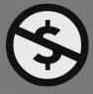 _____ Attribution						a.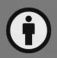 _____Share Alike						b.  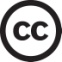 _____No Derivatives					c.  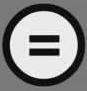 _____Non commercial					d. 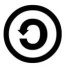 _____Creative Commons licensing				e. 